Hague Agreement Concerning the International Registration of Industrial DesignsNon-Working Days in 2024 	Pursuant to Rule 26(2) of the Common Regulations under the 1999 Act and the 1960 Act of the Hague Agreement, users are hereby informed that, in addition to Saturdays and Sundays, the days on which the International Bureau of the World Intellectual Property Organization (WIPO) is not scheduled to be open to the public during 2024, are the following: 2. 	Furthermore, users are reminded that the International Bureau of WIPO is not scheduled to be open to the public on Monday, December 25, 2023, and Friday, December 29, 2023.December 20, 2023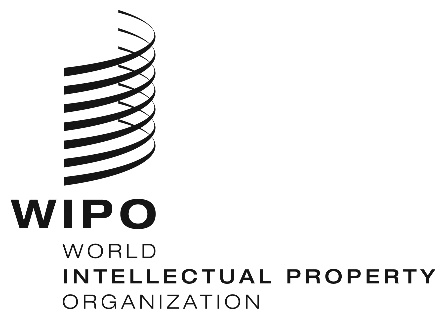 INFORMATION NOTICE NO. 16/2023  INFORMATION NOTICE NO. 16/2023  INFORMATION NOTICE NO. 16/2023  NEW YEARMonday, January 1, 2024EASTERFriday, March 29, 2024Monday, April 1, 2024ASCENSIONThursday, May 9, 2024SWISS NATIONAL DAY Thursday, August 1 2024JEÛNE GENEVOIS Thursday, September 5, 2024CHRISTMAS Wednesday, December 25, 2024NEW YEAR’S EVE Tuesday, December 31, 2024